MestradoDoutorado4184ANDERSON SCHMEING155.592.718-10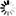 4277ARIANY BONADIO419.521.168-994236CARLOS ALBERTO SOARES DOS SANTOS212.876.648-654361EDUARDO GIMENES JABES405.347.138-904186EDUARDO RUBEN DO NASCIMENTO362.297.878-304014ELISÂNGELA BELLETI286.469.138-804239ESTHER ALVARENGA MIRANDA415.115.168-014063FÁBIO BARBOSA MIMURA430.301.728-054078FELIPE ALEXANDRE ALVES DA SILVA336.148.488-094040FRANCISCA NATALIA CORREIA MARTINO315.940.988-083999GABRIELLE LUANA JIMENEZ385.092.068-214075GEOMAR FEITOSA DA CRUZ754.978.753-004217GUSTAVO NISHIKAWA255.614.028-384353IGOR GOMES DA SILVA298.783.888-323998JOSÉ ROBERTO PEIXOTO BARROS048.215.858-124386LARISSA NUNES DA SILVA420.149.148-004388LÍVIA DENARDI321.783.478-004009MARESSA PEROVANO MICHIO FRAGA131.095.987-014176MAURÍCIO RODRIGUES SILVA128.441.758-134244MILTON ALEXANDRE CARDOSO431.337.488-404076PAULO HENRIQUE CAMANI434.317.938-944019RAFAELA FLORENCIO DE ATHAYDE401.161.988-423989RAFAEL MARQUES HERNANDES CASTELLANO322.603.888-504207RODRIGO CHALES397.906.058-624349TIAGO HARICH REDIVO352.578.918-164182VICTOR AUGUSTO SALLES409.858.108-664399VITÓRIA ROCHA SASSO378.336.328-484050WALLACE SGP SENA GARCIA PEREIRA319.237.028-904376YURI DURIGHETTO COELHO DE OLIVEIRA359.792.398-474039ALEXANDRE RUIZ PICCHI305.209.448-364253ALEX SANDRO TOMAZINI196.126.168-504072ANA PAULA BODEMEIER370.013.638-204303ELOANA PATRÍCIA RIBEIRO409.589.248-054035FELIPE PANCHERI COLPANI401.850.558-264171GABRIEL RAVANHANI SCHLEDER383.957.608-334220JULIANA PIRAJA347.687.248-334089LEANDRO CARDOSO DA SILVA219.019.198-034104LEONARDO SOARES DE OLIVEIRA936.371.952-914108MAURÍCIO RODRIGUES SILVA128.441.758-134033RICARDO LUIZ CIUCCIO271.537.528-034204SUELI APARECIDA DE OLIVEIRA114.011.588-034302VICTOR BURATTO TINTI408.549.338-83